ПЛАН РАБОТЫ МЕТОДИЧЕСКОЙ СЛУЖБЫДеятельность методической службыПлан работы Методического советаРАССМОТРЕНО                                                       На заседании педагогического совета  Протокол №1 от __.08.2022 г.                                                                           Приказ №_____  от  ________________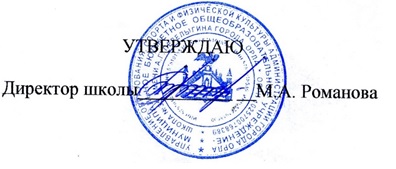 I.      Обеспечение управления методической работой школыЦель: обеспечить непрерывную связь системы методической работы с образовательным процессом школыI.      Обеспечение управления методической работой школыЦель: обеспечить непрерывную связь системы методической работы с образовательным процессом школыI.      Обеспечение управления методической работой школыЦель: обеспечить непрерывную связь системы методической работы с образовательным процессом школыI.      Обеспечение управления методической работой школыЦель: обеспечить непрерывную связь системы методической работы с образовательным процессом школыI.      Обеспечение управления методической работой школыЦель: обеспечить непрерывную связь системы методической работы с образовательным процессом школыI.      Обеспечение управления методической работой школыЦель: обеспечить непрерывную связь системы методической работы с образовательным процессом школыI.      Обеспечение управления методической работой школыЦель: обеспечить непрерывную связь системы методической работы с образовательным процессом школыI.      Обеспечение управления методической работой школыЦель: обеспечить непрерывную связь системы методической работы с образовательным процессом школыI.      Обеспечение управления методической работой школыЦель: обеспечить непрерывную связь системы методической работы с образовательным процессом школыI.      Обеспечение управления методической работой школыЦель: обеспечить непрерывную связь системы методической работы с образовательным процессом школы1.1. Организационно-педагогическая деятельностьЦель: выработка единых представлений о перспективах работы, определение направлений деятельности.1.1. Организационно-педагогическая деятельностьЦель: выработка единых представлений о перспективах работы, определение направлений деятельности.1.1. Организационно-педагогическая деятельностьЦель: выработка единых представлений о перспективах работы, определение направлений деятельности.1.1. Организационно-педагогическая деятельностьЦель: выработка единых представлений о перспективах работы, определение направлений деятельности.1.1. Организационно-педагогическая деятельностьЦель: выработка единых представлений о перспективах работы, определение направлений деятельности.1.1. Организационно-педагогическая деятельностьЦель: выработка единых представлений о перспективах работы, определение направлений деятельности.1.1. Организационно-педагогическая деятельностьЦель: выработка единых представлений о перспективах работы, определение направлений деятельности.1.1. Организационно-педагогическая деятельностьЦель: выработка единых представлений о перспективах работы, определение направлений деятельности.1.1. Организационно-педагогическая деятельностьЦель: выработка единых представлений о перспективах работы, определение направлений деятельности.1.1. Организационно-педагогическая деятельностьЦель: выработка единых представлений о перспективах работы, определение направлений деятельности.№ Планируемое мероприятие Срок Срок Ответственный Ответственный Ответственный Результат Результат Результат Результат 1. Утверждение методической темы школы на 2022-2023 учебный год август 2022 годаавгуст 2022 годаРоманова М.А.Романова М.А.Романова М.А.Утверждение плана работы школы на 2022 – 2023 учебный годУтверждение плана работы школы на 2022 – 2023 учебный годУтверждение плана работы школы на 2022 – 2023 учебный годУтверждение плана работы школы на 2022 – 2023 учебный год2. План методической работы школы на 2022 – 2023 учебный год август 2022 годаавгуст 2022 годаГринева Е.А.Новикова С.Ю.Гринева Е.А.Новикова С.Ю.Гринева Е.А.Новикова С.Ю.Утверждение плана методической работы школыУтверждение плана методической работы школыУтверждение плана методической работы школыУтверждение плана методической работы школы3. Утверждение состава методического совета август 2022 годаавгуст 2022 годаРоманова М.А.Романова М.А.Романова М.А.ПриказПриказПриказПриказ4. Комплектование ПО август 2022 годаавгуст 2022 годаадминистрация школыадминистрация школыадминистрация школыПриказПриказПриказПриказ5. Создание базы данных о количественном и качественном составе педагогов школы, перспективный план аттестации август 2022 годаавгуст 2022 годаГринева Е.А.Новикова С.Ю.Гринева Е.А.Новикова С.Ю.Гринева Е.А.Новикова С.Ю.Учёт педагогических кадровУчёт педагогических кадровУчёт педагогических кадровУчёт педагогических кадров6. Изучение нормативно-правовых документов в течение годав течение годаРоманова М.А.Гринева Е.А.Новикова С.Ю.Барсукова Н.В.Калашникова Н.В.Романова М.А.Гринева Е.А.Новикова С.Ю.Барсукова Н.В.Калашникова Н.В.Романова М.А.Гринева Е.А.Новикова С.Ю.Барсукова Н.В.Калашникова Н.В.Изучение нормативно-правовой базы организации методической работыИзучение нормативно-правовой базы организации методической работыИзучение нормативно-правовой базы организации методической работыИзучение нормативно-правовой базы организации методической работы7.Утверждение списка УМК март 2023 годамарт 2023 годаадминистрация, руководители ПОадминистрация, руководители ПОадминистрация, руководители ПОПриказ Приказ Приказ Приказ 1.2. Работа Методического совета школыЦель: проектирование развития образовательного процесса, организация продуктивной педагогической деятельности1.2. Работа Методического совета школыЦель: проектирование развития образовательного процесса, организация продуктивной педагогической деятельности1.2. Работа Методического совета школыЦель: проектирование развития образовательного процесса, организация продуктивной педагогической деятельности1.2. Работа Методического совета школыЦель: проектирование развития образовательного процесса, организация продуктивной педагогической деятельности1.2. Работа Методического совета школыЦель: проектирование развития образовательного процесса, организация продуктивной педагогической деятельности1.2. Работа Методического совета школыЦель: проектирование развития образовательного процесса, организация продуктивной педагогической деятельности1.2. Работа Методического совета школыЦель: проектирование развития образовательного процесса, организация продуктивной педагогической деятельности1.2. Работа Методического совета школыЦель: проектирование развития образовательного процесса, организация продуктивной педагогической деятельности1.2. Работа Методического совета школыЦель: проектирование развития образовательного процесса, организация продуктивной педагогической деятельности1.2. Работа Методического совета школыЦель: проектирование развития образовательного процесса, организация продуктивной педагогической деятельности1.2. Работа Методического совета школыЦель: проектирование развития образовательного процесса, организация продуктивной педагогической деятельности№ Планируемое мероприятие Срок Срок Ответственный Ответственный Ответственный Результат Результат Результат Результат 1.Заседание № 1: «Методическая тема, цель, задачи методической работы в 2022 – 2023 учебном году и отражение их в планах методической работы ПО в свете перехода к внедрению ФГОС – 2021. План методической работы по теме: Создание адаптивной образовательной среды, ориентированной на развитие личности в условиях внедрения и реализации ФГОС – 2021» августавгустГринева Е.А.Новикова С.Ю.Гринева Е.А.Новикова С.Ю.Гринева Е.А.Новикова С.Ю.Определение основных направлений и задач работы педагогического коллектива на 2022– 2023 учебный годОпределение основных направлений и задач работы педагогического коллектива на 2022– 2023 учебный годОпределение основных направлений и задач работы педагогического коллектива на 2022– 2023 учебный годОпределение основных направлений и задач работы педагогического коллектива на 2022– 2023 учебный год2.Заседание № 2: «О ходе реализации педагогическим коллективом обновленных ФГОС -21»Рабочие вопросы:  1) анализ проведения школьных предметных олимпиад;  2) итоги мониторинга учебного процесса за первую четверть; 3) итоги ВПР;4) единые нормы оформления документации;5) проведение мероприятий по подготовке к ГИАноябрьноябрьГринева Е.А.Новикова С.Ю.Самойлова И.С.Барсукова Н.В.Гринева Е.А.Новикова С.Ю.Самойлова И.С.Барсукова Н.В.Гринева Е.А.Новикова С.Ю.Самойлова И.С.Барсукова Н.В.Протокол о результатах реализации ФГОСПротокол о результатах реализации ФГОСПротокол о результатах реализации ФГОСПротокол о результатах реализации ФГОС3.Заседание №3 Тема: «Современный урок как условие перехода на новые образовательные стандарты ФГОС – 2021»  Рабочие вопросы: 1)              результативность методической работы школы за первое полугодие; 2)              итоги мониторинга учебного процесса за первое полугодие; 3) итоги участия обучающихся школы на муниципальном этапе предметных олимпиадянварьянварьГринева Е.А.Новикова С.Ю.Самойлова И.С.Гринева Е.А.Новикова С.Ю.Самойлова И.С.Гринева Е.А.Новикова С.Ю.Самойлова И.С.Аналитическая справкаорезультатах муниципального этапа Всероссийской предметнойолимпиады школьниковПротокол методического советаАналитическая справкаорезультатах муниципального этапа Всероссийской предметнойолимпиады школьниковПротокол методического советаАналитическая справкаорезультатах муниципального этапа Всероссийской предметнойолимпиады школьниковПротокол методического советаАналитическая справкаорезультатах муниципального этапа Всероссийской предметнойолимпиады школьниковПротокол методического совета4.Заседание № 4 Тема: «Развитие УУД и формирование компетенций обучающихся в области использования ИКТ технологий, учебно-исследовательской и проектной деятельности в ходе внедрения обновленных ФГОС, а также реализации   основной образовательной программы на всех уровнях обучения» Рабочие вопросы: 1) итоги обобщения опыта работы учителей – предметников; 2) итоги проведения предметных недель; промежуточные результаты работы ПО по созданию методической копилки;  3) подготовка УМК на новый учебный годмарт март  Гринева Е.А.Новикова С.Ю.Самойлова И.С. Гринева Е.А.Новикова С.Ю.Самойлова И.С. Гринева Е.А.Новикова С.Ю.Самойлова И.С.Определение степени реализации поставленных задач, выявление возникших проблем, определение путей их решенияОпределение степени реализации поставленных задач, выявление возникших проблем, определение путей их решенияОпределение степени реализации поставленных задач, выявление возникших проблем, определение путей их решенияОпределение степени реализации поставленных задач, выявление возникших проблем, определение путей их решения5.Заседание № 5 Тема: «Итоги методической работы школы в 2022-2023 учебном году» Рабочие вопросы: Отчет о реализации плана методической работы школы за 2022-2023 учебный год.Обсуждение проекта плана методической работы школы на 2023-2024 учебный год.май май  Гринева Е.А.Новикова С.Ю.Самойлова И.С. Гринева Е.А.Новикова С.Ю.Самойлова И.С. Гринева Е.А.Новикова С.Ю.Самойлова И.С.Подведение итогов. Рекомендации к перспективному плану работыметодического совета на 2023-2024 учебный годПодведение итогов. Рекомендации к перспективному плану работыметодического совета на 2023-2024 учебный годПодведение итогов. Рекомендации к перспективному плану работыметодического совета на 2023-2024 учебный годПодведение итогов. Рекомендации к перспективному плану работыметодического совета на 2023-2024 учебный год1 .3 . Работа с руководителями ПО Цель: Обеспечение продуктивной деятельности участников педагогического процесса по реализации методической темы школы 1 .3 . Работа с руководителями ПО Цель: Обеспечение продуктивной деятельности участников педагогического процесса по реализации методической темы школы 1 .3 . Работа с руководителями ПО Цель: Обеспечение продуктивной деятельности участников педагогического процесса по реализации методической темы школы 1 .3 . Работа с руководителями ПО Цель: Обеспечение продуктивной деятельности участников педагогического процесса по реализации методической темы школы 1 .3 . Работа с руководителями ПО Цель: Обеспечение продуктивной деятельности участников педагогического процесса по реализации методической темы школы 1 .3 . Работа с руководителями ПО Цель: Обеспечение продуктивной деятельности участников педагогического процесса по реализации методической темы школы 1 .3 . Работа с руководителями ПО Цель: Обеспечение продуктивной деятельности участников педагогического процесса по реализации методической темы школы 1 .3 . Работа с руководителями ПО Цель: Обеспечение продуктивной деятельности участников педагогического процесса по реализации методической темы школы № Планируемое мероприятие Срок Срок Ответственный Результат Результат Результат 1. Методическое совещание: «Приоритетные задачи методической работы в 2022-2023 учебном году и отражение их в планах методических объединений» август 2022 годаавгуст 2022 годаГринева Е.А.Новикова С.Ю.руководители ПОПланы работы ПОПланы работы ПОПланы работы ПО2. Планы работы ПОсентябрь 2022 годасентябрь 2022 годаруководители ПОУтверждение планов работы ПОУтверждение планов работы ПОУтверждение планов работы ПО3. Заседания ПО (по планам) по планам ПОпо планам ПОруководители ПОПротоколыПротоколыПротоколы4. Проведение предметных недельпо плану МРпо плану МРруководители ПОМероприятия  Мероприятия  Мероприятия  5.Анализ оценочных процедурпо планам оценочных процедурпо планам оценочных процедурруководители ПОСправкаСправкаСправка6. Анализ подготовки к ГИА (диагностические работы, организация мероприятий)в течениегодав течениегодаруководители ПОСправкаСправкаСправка7.Методический семинар «Приоритетные  цели обновленных  ФГОС  " (ПО учителей начальных классов)ноябрь 2022 годаноябрь 2022 годаЕршова Н.В.Самойлова И.С.Повышение методического и педагогического мастерства педагоговПовышение методического и педагогического мастерства педагоговПовышение методического и педагогического мастерства педагогов8.Методический семинар «Реальность и тенденции современного образования в рамках внедрения ФГОС третьего поколения» (все предметные ПО педагогов )февраль 2023 годафевраль 2023 годаРепина О.П.Ивашина В.Ю.Анохина Л.В.Юркина О.А.Самойлова И.С.Повышение методического и педагогического мастерства педагоговПовышение методического и педагогического мастерства педагоговПовышение методического и педагогического мастерства педагогов 1.4. Организация информационного обеспечения Цель: создание условий для оптимального доступа педагога к необходимой информации  1.4. Организация информационного обеспечения Цель: создание условий для оптимального доступа педагога к необходимой информации  1.4. Организация информационного обеспечения Цель: создание условий для оптимального доступа педагога к необходимой информации  1.4. Организация информационного обеспечения Цель: создание условий для оптимального доступа педагога к необходимой информации  1.4. Организация информационного обеспечения Цель: создание условий для оптимального доступа педагога к необходимой информации  1.4. Организация информационного обеспечения Цель: создание условий для оптимального доступа педагога к необходимой информации  1.4. Организация информационного обеспечения Цель: создание условий для оптимального доступа педагога к необходимой информации  1.4. Организация информационного обеспечения Цель: создание условий для оптимального доступа педагога к необходимой информации № Планируемое мероприятие Срок Срок Ответственный Результат Результат Результат 1. Организация методических рекомендаций по запросам учителей в течениегодав течениегодаадминистрация школыОказание помощи учителю в работеОказание помощи учителю в работеОказание помощи учителю в работе2.Пополнение научно-методической базы медиатеки школыв течениегодав течениегодаадминистрация школыбиблиотекарьОбзор новинок методической литературыОбзор новинок методической литературыОбзор новинок методической литературы3.Ознакомление с нормативными документами ФГОС – 2021 и локальными актамив течение годав течение годаАдминистрация школыИзучение нормативных документов и локальных актовИзучение нормативных документов и локальных актовИзучение нормативных документов и локальных актов4.Использование ИКТ  в течение годав течение годапедагогиПовышение качества образовательного процессаПовышение качества образовательного процессаПовышение качества образовательного процесса 2. Повышение уровня квалификации педагогических кадров Цель: обеспечение профессиональной готовности педагогических работников через реализацию непрерывного повышения квалификации  2. Повышение уровня квалификации педагогических кадров Цель: обеспечение профессиональной готовности педагогических работников через реализацию непрерывного повышения квалификации  2. Повышение уровня квалификации педагогических кадров Цель: обеспечение профессиональной готовности педагогических работников через реализацию непрерывного повышения квалификации  2. Повышение уровня квалификации педагогических кадров Цель: обеспечение профессиональной готовности педагогических работников через реализацию непрерывного повышения квалификации  2. Повышение уровня квалификации педагогических кадров Цель: обеспечение профессиональной готовности педагогических работников через реализацию непрерывного повышения квалификации  2. Повышение уровня квалификации педагогических кадров Цель: обеспечение профессиональной готовности педагогических работников через реализацию непрерывного повышения квалификации  2. Повышение уровня квалификации педагогических кадров Цель: обеспечение профессиональной готовности педагогических работников через реализацию непрерывного повышения квалификации  2. Повышение уровня квалификации педагогических кадров Цель: обеспечение профессиональной готовности педагогических работников через реализацию непрерывного повышения квалификации  2. Повышение уровня квалификации педагогических кадров Цель: обеспечение профессиональной готовности педагогических работников через реализацию непрерывного повышения квалификации 2.1 Работа с молодыми и вновь прибывшими учителями Цель: выявить уровень профессиональной компетенции и методической подготовки молодых и вновь прибывших учителей, развитие профессиональных навыков молодых учителей 2.1 Работа с молодыми и вновь прибывшими учителями Цель: выявить уровень профессиональной компетенции и методической подготовки молодых и вновь прибывших учителей, развитие профессиональных навыков молодых учителей 2.1 Работа с молодыми и вновь прибывшими учителями Цель: выявить уровень профессиональной компетенции и методической подготовки молодых и вновь прибывших учителей, развитие профессиональных навыков молодых учителей 2.1 Работа с молодыми и вновь прибывшими учителями Цель: выявить уровень профессиональной компетенции и методической подготовки молодых и вновь прибывших учителей, развитие профессиональных навыков молодых учителей 2.1 Работа с молодыми и вновь прибывшими учителями Цель: выявить уровень профессиональной компетенции и методической подготовки молодых и вновь прибывших учителей, развитие профессиональных навыков молодых учителей 2.1 Работа с молодыми и вновь прибывшими учителями Цель: выявить уровень профессиональной компетенции и методической подготовки молодых и вновь прибывших учителей, развитие профессиональных навыков молодых учителей 2.1 Работа с молодыми и вновь прибывшими учителями Цель: выявить уровень профессиональной компетенции и методической подготовки молодых и вновь прибывших учителей, развитие профессиональных навыков молодых учителей 2.1 Работа с молодыми и вновь прибывшими учителями Цель: выявить уровень профессиональной компетенции и методической подготовки молодых и вновь прибывших учителей, развитие профессиональных навыков молодых учителей 2.1 Работа с молодыми и вновь прибывшими учителями Цель: выявить уровень профессиональной компетенции и методической подготовки молодых и вновь прибывших учителей, развитие профессиональных навыков молодых учителей № Планируемое мероприятие Планируемое мероприятие Срок Срок Ответственный Результат Результат Результат 1. 1. Выявление методической компетенции и профессиональных затруднений молодых учителей сентябрь - ноябрьсентябрь - ноябрьГринева Е.А.Новикова С.Ю.Барсукова Н.В.Оказание методической помощиОказание методической помощиОказание методической помощи2.2.Круглый стол «Основные проблемы молодого учителя»сентябрьсентябрьГринева Е.А.Новикова С.Ю.Определение содержаниядеятельности молодых учителейОпределение содержаниядеятельности молодых учителейОпределение содержаниядеятельности молодых учителей3. 3.  Методический семинар «Методические требования к современному уроку в ходе внедрения обновленных ФГОС»октябрьоктябрьСамойлова И.С.Определение содержаниядеятельности молодых учителейОпределение содержаниядеятельности молодых учителейОпределение содержаниядеятельности молодых учителей4. 4. Консультация «Работа учителя со школьной документацией»сентябрьсентябрьГринева Е.А.Новикова С.Ю.Барсукова Н.В.Оказание методической помощи в исполнении функциональных обязанностейОказание методической помощи в исполнении функциональных обязанностейОказание методической помощи в исполнении функциональных обязанностей5. 5. Собеседование. Изучение основных нормативных документов, регламентирующих образовательную деятельность. в течениегодав течениегодаГринева Е.А.Новикова С.Ю.Барсукова Н.В.Информирование учителей онормативных актах, на которых основывается профессиональная деятельность учителяИнформирование учителей онормативных актах, на которых основывается профессиональная деятельность учителяИнформирование учителей онормативных актах, на которых основывается профессиональная деятельность учителя6. 6. Посещение уроков администрацией. Изучение способов проектирования и проведения урока у молодых учителей Семинар-практикум.  «Типы, фазы и особенности уроков» (Как я начинаю урок. Какие типы уроков мне более всего удаются. Как я организую познавательную и творческую деятельность учащихся на уроке. Как я борюсь с потерями времени на уроке. Как я работаю с разными группами учащихся. Как обеспечиваю индивидуализацию и дифференциацию обучения. Как работаю с одаренными. Как выдаю домашние задания и проверяю их выполнение. Как использую стимулирующую роль оценки.)Анализ результатов посещения уроков в течениегодав течениегодаГринева Е.А.Новикова С.Ю.Барсукова Н.В.Оказание методической помощи в организации урокаОказание методической помощи в организации урокаОказание методической помощи в организации урока34. 34. Взаимопосещение уроков молодых специалистов и учителей с большим педагогическим опытомдекабрь-мартдекабрь-мартМолодые специалисты,учителя школыОказание методической помощи в организации урокаОказание методической помощи в организации урокаОказание методической помощи в организации урока35. 35. Анкетирование по выявлению затруднений в педагогической деятельности маймайГринева Е.А.Новикова С.Ю.Барсукова Н.В.Самойлова И.С.Планирование работы по оказанию методической помощи на следующий учебный годПланирование работы по оказанию методической помощи на следующий учебный годПланирование работы по оказанию методической помощи на следующий учебный год 2 .2 . Курсовая система повышение квалификации Цель: совершенствование педагогического мастерства педагогических кадров через курсовую систему повышения квалификации. 2 .2 . Курсовая система повышение квалификации Цель: совершенствование педагогического мастерства педагогических кадров через курсовую систему повышения квалификации. 2 .2 . Курсовая система повышение квалификации Цель: совершенствование педагогического мастерства педагогических кадров через курсовую систему повышения квалификации. 2 .2 . Курсовая система повышение квалификации Цель: совершенствование педагогического мастерства педагогических кадров через курсовую систему повышения квалификации. 2 .2 . Курсовая система повышение квалификации Цель: совершенствование педагогического мастерства педагогических кадров через курсовую систему повышения квалификации. 2 .2 . Курсовая система повышение квалификации Цель: совершенствование педагогического мастерства педагогических кадров через курсовую систему повышения квалификации. 2 .2 . Курсовая система повышение квалификации Цель: совершенствование педагогического мастерства педагогических кадров через курсовую систему повышения квалификации. 2 .2 . Курсовая система повышение квалификации Цель: совершенствование педагогического мастерства педагогических кадров через курсовую систему повышения квалификации. 2 .2 . Курсовая система повышение квалификации Цель: совершенствование педагогического мастерства педагогических кадров через курсовую систему повышения квалификации.№ № Планируемое мероприятие Планируемое мероприятие Планируемое мероприятие Срок Срок Срок Срок Ответственный Ответственный Ответственный Ответственный Результат Результат Результат Результат 36. 36. Корректировка перспективного плана повышения квалификации в связи с внедрением новых ФГОСКорректировка перспективного плана повышения квалификации в связи с внедрением новых ФГОСКорректировка перспективного плана повышения квалификации в связи с внедрением новых ФГОСсентябрьсентябрьсентябрьсентябрьГринева Е.А.Новикова С.Ю.Самойлова И.С.Гринева Е.А.Новикова С.Ю.Самойлова И.С.Гринева Е.А.Новикова С.Ю.Самойлова И.С.Гринева Е.А.Новикова С.Ю.Самойлова И.С.Перспективный план курсовой подготовкиПерспективный план курсовой подготовкиПерспективный план курсовой подготовкиПерспективный план курсовой подготовки37. 37. Составление заявок на прохождение курсов Составление заявок на прохождение курсов Составление заявок на прохождение курсов в течениегодав течениегодав течениегодав течениегодаГринева Е.А.Новикова С.Ю.Самойлова И.С.Гринева Е.А.Новикова С.Ю.Самойлова И.С.Гринева Е.А.Новикова С.Ю.Самойлова И.С.Гринева Е.А.Новикова С.Ю.Самойлова И.С.Организация прохождения курсов по запросам педагоговОрганизация прохождения курсов по запросам педагоговОрганизация прохождения курсов по запросам педагоговОрганизация прохождения курсов по запросам педагогов38. 38. Посещение курсов повышения квалификации, семинаров учителями и администрацией школы Посещение курсов повышения квалификации, семинаров учителями и администрацией школы Посещение курсов повышения квалификации, семинаров учителями и администрацией школы по планупо планупо планупо плануадминистрация школыадминистрация школыадминистрация школыадминистрация школыОрганизованное прохождение курсов. Повышение профессиональной компетентности педагоговОрганизованное прохождение курсов. Повышение профессиональной компетентности педагоговОрганизованное прохождение курсов. Повышение профессиональной компетентности педагоговОрганизованное прохождение курсов. Повышение профессиональной компетентности педагогов43. 43. Посещение уроков творчески работающих учителей Посещение уроков творчески работающих учителей Посещение уроков творчески работающих учителей в течениегодав течениегодав течениегодав течениегодапедагогипедагогипедагогипедагогиПовышение творческой активности и профессионализма педагогаПовышение творческой активности и профессионализма педагогаПовышение творческой активности и профессионализма педагогаПовышение творческой активности и профессионализма педагога 2.4. Аттестация педагогических работников Цель: определение соответствия уровня профессиональной компетентности и создание условий для повышения квалификационной категории педагогических работников  2.4. Аттестация педагогических работников Цель: определение соответствия уровня профессиональной компетентности и создание условий для повышения квалификационной категории педагогических работников  2.4. Аттестация педагогических работников Цель: определение соответствия уровня профессиональной компетентности и создание условий для повышения квалификационной категории педагогических работников  2.4. Аттестация педагогических работников Цель: определение соответствия уровня профессиональной компетентности и создание условий для повышения квалификационной категории педагогических работников  2.4. Аттестация педагогических работников Цель: определение соответствия уровня профессиональной компетентности и создание условий для повышения квалификационной категории педагогических работников  2.4. Аттестация педагогических работников Цель: определение соответствия уровня профессиональной компетентности и создание условий для повышения квалификационной категории педагогических работников  2.4. Аттестация педагогических работников Цель: определение соответствия уровня профессиональной компетентности и создание условий для повышения квалификационной категории педагогических работников  2.4. Аттестация педагогических работников Цель: определение соответствия уровня профессиональной компетентности и создание условий для повышения квалификационной категории педагогических работников  2.4. Аттестация педагогических работников Цель: определение соответствия уровня профессиональной компетентности и создание условий для повышения квалификационной категории педагогических работников  2.4. Аттестация педагогических работников Цель: определение соответствия уровня профессиональной компетентности и создание условий для повышения квалификационной категории педагогических работников  2.4. Аттестация педагогических работников Цель: определение соответствия уровня профессиональной компетентности и создание условий для повышения квалификационной категории педагогических работников  2.4. Аттестация педагогических работников Цель: определение соответствия уровня профессиональной компетентности и создание условий для повышения квалификационной категории педагогических работников  2.4. Аттестация педагогических работников Цель: определение соответствия уровня профессиональной компетентности и создание условий для повышения квалификационной категории педагогических работников  2.4. Аттестация педагогических работников Цель: определение соответствия уровня профессиональной компетентности и создание условий для повышения квалификационной категории педагогических работников  2.4. Аттестация педагогических работников Цель: определение соответствия уровня профессиональной компетентности и создание условий для повышения квалификационной категории педагогических работников  2.4. Аттестация педагогических работников Цель: определение соответствия уровня профессиональной компетентности и создание условий для повышения квалификационной категории педагогических работников  2.4. Аттестация педагогических работников Цель: определение соответствия уровня профессиональной компетентности и создание условий для повышения квалификационной категории педагогических работников № № Планируемое мероприятие Планируемое мероприятие Планируемое мероприятие Срок Срок Срок Срок Ответственный Ответственный Ответственный Ответственный Результат Результат Результат Результат 44. 44. Консультирование: «Новые требования к подготовке материалов аттестации педагогов» Консультирование: «Новые требования к подготовке материалов аттестации педагогов» Консультирование: «Новые требования к подготовке материалов аттестации педагогов» сентябрьсентябрьсентябрьсентябрьГринева Е.А.Новикова С.Ю.Гринева Е.А.Новикова С.Ю.Гринева Е.А.Новикова С.Ю.Гринева Е.А.Новикова С.Ю.Педагогическая компетентность в вопросах нормативно-правовой базыПедагогическая компетентность в вопросах нормативно-правовой базыПедагогическая компетентность в вопросах нормативно-правовой базыПедагогическая компетентность в вопросах нормативно-правовой базы45. 45. Консультации для аттестующихся педагогов «Анализ собственной педагогической деятельности. Портфолио учителя» Консультации для аттестующихся педагогов «Анализ собственной педагогической деятельности. Портфолио учителя» Консультации для аттестующихся педагогов «Анализ собственной педагогической деятельности. Портфолио учителя» по запросупо запросупо запросупо запросуГринева Е.А.Новикова С.Ю.Гринева Е.А.Новикова С.Ю.Гринева Е.А.Новикова С.Ю.Гринева Е.А.Новикова С.Ю.Преодоление затруднений при написании самоанализа деятельности, составление ПортфолиоПреодоление затруднений при написании самоанализа деятельности, составление ПортфолиоПреодоление затруднений при написании самоанализа деятельности, составление ПортфолиоПреодоление затруднений при написании самоанализа деятельности, составление Портфолио46. 46. Индивидуальные консультации по заполнению заявлений при прохождении аттестации, размещения материалов Индивидуальные консультации по заполнению заявлений при прохождении аттестации, размещения материалов Индивидуальные консультации по заполнению заявлений при прохождении аттестации, размещения материалов по запросупо запросупо запросупо запросуГринева Е.А.Новикова С.Ю.Гринева Е.А.Новикова С.Ю.Гринева Е.А.Новикова С.Ю.Гринева Е.А.Новикова С.Ю.Преодоление затруднений при написании педагогом заявленийПреодоление затруднений при написании педагогом заявленийПреодоление затруднений при написании педагогом заявленийПреодоление затруднений при написании педагогом заявленийСоставление списка аттестуемых педагогических работников в 2022- 2023 учебном году Составление списка аттестуемых педагогических работников в 2022- 2023 учебном году Составление списка аттестуемых педагогических работников в 2022- 2023 учебном году сентябрьсентябрьсентябрьсентябрьГринева Е.А.Новикова С.Ю.Гринева Е.А.Новикова С.Ю.Гринева Е.А.Новикова С.Ю.Гринева Е.А.Новикова С.Ю.Список аттестуемых педагогических работников в 2022 – 2023 учебном годуСписок аттестуемых педагогических работников в 2022 – 2023 учебном годуСписок аттестуемых педагогических работников в 2022 – 2023 учебном годуСписок аттестуемых педагогических работников в 2022 – 2023 учебном годуИздание приказов ОУ по аттестации в 2022 – 2023 учебном году на аттестацию на соответствие занимаемой должностиИздание приказов ОУ по аттестации в 2022 – 2023 учебном году на аттестацию на соответствие занимаемой должностиИздание приказов ОУ по аттестации в 2022 – 2023 учебном году на аттестацию на соответствие занимаемой должностив течение годав течение годав течение годав течение годаРоманова М.А.Гринева Е.А.Новикова С.Ю.Романова М.А.Гринева Е.А.Новикова С.Ю.Романова М.А.Гринева Е.А.Новикова С.Ю.Романова М.А.Гринева Е.А.Новикова С.Ю.ПриказыПриказыПриказыПриказыПодготовка материалов к аттестации, оформление необходимых документов для прохождения аттестации на соответствие занимаемой должности Подготовка материалов к аттестации, оформление необходимых документов для прохождения аттестации на соответствие занимаемой должности Подготовка материалов к аттестации, оформление необходимых документов для прохождения аттестации на соответствие занимаемой должности в течение годав течение годав течение годав течение годаГринева Е.А.Новикова С.Ю.Гринева Е.А.Новикова С.Ю.Гринева Е.А.Новикова С.Ю.Гринева Е.А.Новикова С.Ю.Документация Документация Документация Документация Издание приказов ОУ по результатам аттестации в 2022 – 2023 учебном году на соответствие занимаемой должностиИздание приказов ОУ по результатам аттестации в 2022 – 2023 учебном году на соответствие занимаемой должностиИздание приказов ОУ по результатам аттестации в 2022 – 2023 учебном году на соответствие занимаемой должностив течение годав течение годав течение годав течение годаРоманова М.А.Гринева Е.А.Новикова С.Ю.Романова М.А.Гринева Е.А.Новикова С.Ю.Романова М.А.Гринева Е.А.Новикова С.Ю.Романова М.А.Гринева Е.А.Новикова С.Ю.ПриказыПриказыПриказыПриказы 2.5.Обобщение и распространение опыта работы Цель: Обеспечение условий для изучения, обобщения и распространения результатов профессиональной деятельности педагогов, повышение творческой активности учителей  2.5.Обобщение и распространение опыта работы Цель: Обеспечение условий для изучения, обобщения и распространения результатов профессиональной деятельности педагогов, повышение творческой активности учителей  2.5.Обобщение и распространение опыта работы Цель: Обеспечение условий для изучения, обобщения и распространения результатов профессиональной деятельности педагогов, повышение творческой активности учителей  2.5.Обобщение и распространение опыта работы Цель: Обеспечение условий для изучения, обобщения и распространения результатов профессиональной деятельности педагогов, повышение творческой активности учителей  2.5.Обобщение и распространение опыта работы Цель: Обеспечение условий для изучения, обобщения и распространения результатов профессиональной деятельности педагогов, повышение творческой активности учителей  2.5.Обобщение и распространение опыта работы Цель: Обеспечение условий для изучения, обобщения и распространения результатов профессиональной деятельности педагогов, повышение творческой активности учителей  2.5.Обобщение и распространение опыта работы Цель: Обеспечение условий для изучения, обобщения и распространения результатов профессиональной деятельности педагогов, повышение творческой активности учителей  2.5.Обобщение и распространение опыта работы Цель: Обеспечение условий для изучения, обобщения и распространения результатов профессиональной деятельности педагогов, повышение творческой активности учителей  2.5.Обобщение и распространение опыта работы Цель: Обеспечение условий для изучения, обобщения и распространения результатов профессиональной деятельности педагогов, повышение творческой активности учителей  2.5.Обобщение и распространение опыта работы Цель: Обеспечение условий для изучения, обобщения и распространения результатов профессиональной деятельности педагогов, повышение творческой активности учителей  2.5.Обобщение и распространение опыта работы Цель: Обеспечение условий для изучения, обобщения и распространения результатов профессиональной деятельности педагогов, повышение творческой активности учителей  2.5.Обобщение и распространение опыта работы Цель: Обеспечение условий для изучения, обобщения и распространения результатов профессиональной деятельности педагогов, повышение творческой активности учителей  2.5.Обобщение и распространение опыта работы Цель: Обеспечение условий для изучения, обобщения и распространения результатов профессиональной деятельности педагогов, повышение творческой активности учителей  2.5.Обобщение и распространение опыта работы Цель: Обеспечение условий для изучения, обобщения и распространения результатов профессиональной деятельности педагогов, повышение творческой активности учителей  2.5.Обобщение и распространение опыта работы Цель: Обеспечение условий для изучения, обобщения и распространения результатов профессиональной деятельности педагогов, повышение творческой активности учителей № № № Планируемое мероприятие Планируемое мероприятие Планируемое мероприятие Планируемое мероприятие СрокСрокСрокСрокОтветственныйОтветственныйРезультатРезультатРезультатРезультат51. Пополнение банка данных о профессиональных конкурсах, педагогических чтениях Пополнение банка данных о профессиональных конкурсах, педагогических чтениях Пополнение банка данных о профессиональных конкурсах, педагогических чтениях Пополнение банка данных о профессиональных конкурсах, педагогических чтениях в течение годав течение годав течение годав течение годаГринева Е.А.Новикова С.Ю.Самойлова И.С.Руководители ПОГринева Е.А.Новикова С.Ю.Самойлова И.С.Руководители ПОСвоевременное информирование педагогов о конкурсахСвоевременное информирование педагогов о конкурсахСвоевременное информирование педагогов о конкурсахСвоевременное информирование педагогов о конкурсах52. Подготовка и участие педагогов в профессиональных конкурсах: «Учитель года – 2023», «Самый классный классный», «Педагогический Дебют», «За нравственный подвиг учителя» и др.Подготовка и участие педагогов в профессиональных конкурсах: «Учитель года – 2023», «Самый классный классный», «Педагогический Дебют», «За нравственный подвиг учителя» и др.Подготовка и участие педагогов в профессиональных конкурсах: «Учитель года – 2023», «Самый классный классный», «Педагогический Дебют», «За нравственный подвиг учителя» и др.Подготовка и участие педагогов в профессиональных конкурсах: «Учитель года – 2023», «Самый классный классный», «Педагогический Дебют», «За нравственный подвиг учителя» и др.в течение годав течение годав течение годав течение годаГринева Е.А.Новикова С.Ю.Самойлова И.С.Руководители ПОГринева Е.А.Новикова С.Ю.Самойлова И.С.Руководители ПОУчастие в конкурсах педагогов школы, отчёт об участии в конкурсахУчастие в конкурсах педагогов школы, отчёт об участии в конкурсахУчастие в конкурсах педагогов школы, отчёт об участии в конкурсахУчастие в конкурсах педагогов школы, отчёт об участии в конкурсах51. Подготовка и участие педагогов школы в научно-практических конференциях разного уровняПодготовка и участие педагогов школы в научно-практических конференциях разного уровняПодготовка и участие педагогов школы в научно-практических конференциях разного уровняПодготовка и участие педагогов школы в научно-практических конференциях разного уровняв течение годав течение годав течение годав течение годаРуководители ПОПедагоги Руководители ПОПедагоги Выступления, статьи в сборниках материалов конференцииВыступления, статьи в сборниках материалов конференцииВыступления, статьи в сборниках материалов конференцииВыступления, статьи в сборниках материалов конференции52. Представление опыта работы учителей на заседаниях ПО Представление опыта работы учителей на заседаниях ПО Представление опыта работы учителей на заседаниях ПО Представление опыта работы учителей на заседаниях ПО по плану ПОпо плану ПОпо плану ПОпо плану ПОРуководители ПОРуководители ПОВыработка рекомендаций для внедренияВыработка рекомендаций для внедренияВыработка рекомендаций для внедренияВыработка рекомендаций для внедренияОрганизация обмена опытом: •      открытые уроки учителей (в рамках семинаров, предметных недель); •      распространения результатов профессиональной деятельности в ПООрганизация обмена опытом: •      открытые уроки учителей (в рамках семинаров, предметных недель); •      распространения результатов профессиональной деятельности в ПООрганизация обмена опытом: •      открытые уроки учителей (в рамках семинаров, предметных недель); •      распространения результатов профессиональной деятельности в ПООрганизация обмена опытом: •      открытые уроки учителей (в рамках семинаров, предметных недель); •      распространения результатов профессиональной деятельности в ПОв течение годав течение годав течение годав течение годаРуководители ПОПедагоги Руководители ПОПедагоги Показ практического применения опыта и разработка рекомендаций по его внедрениюПоказ практического применения опыта и разработка рекомендаций по его внедрениюПоказ практического применения опыта и разработка рекомендаций по его внедрениюПоказ практического применения опыта и разработка рекомендаций по его внедрениюОрганизация обмена опытом на муниципальном уровне, региональном уровне (заседания ГПО, методические семинары)Организация обмена опытом на муниципальном уровне, региональном уровне (заседания ГПО, методические семинары)Организация обмена опытом на муниципальном уровне, региональном уровне (заседания ГПО, методические семинары)Организация обмена опытом на муниципальном уровне, региональном уровне (заседания ГПО, методические семинары)Публикации методических разработок уроков и презентаций на различных образовательных платформах и сайтахПубликации методических разработок уроков и презентаций на различных образовательных платформах и сайтахПубликации методических разработок уроков и презентаций на различных образовательных платформах и сайтахПубликации методических разработок уроков и презентаций на различных образовательных платформах и сайтахв течение годав течение годав течение годав течение годаПедагоги Педагоги Обобщение и распространение результатов профессиональной деятельности педагоговОбобщение и распространение результатов профессиональной деятельности педагоговОбобщение и распространение результатов профессиональной деятельности педагоговОбобщение и распространение результатов профессиональной деятельности педагоговРабота с одаренными детьмиЦель: выявление талантливых детей и создание условий, способствующих их оптимальному развитиюРабота с одаренными детьмиЦель: выявление талантливых детей и создание условий, способствующих их оптимальному развитиюРабота с одаренными детьмиЦель: выявление талантливых детей и создание условий, способствующих их оптимальному развитиюРабота с одаренными детьмиЦель: выявление талантливых детей и создание условий, способствующих их оптимальному развитиюРабота с одаренными детьмиЦель: выявление талантливых детей и создание условий, способствующих их оптимальному развитиюРабота с одаренными детьмиЦель: выявление талантливых детей и создание условий, способствующих их оптимальному развитиюРабота с одаренными детьмиЦель: выявление талантливых детей и создание условий, способствующих их оптимальному развитиюРабота с одаренными детьмиЦель: выявление талантливых детей и создание условий, способствующих их оптимальному развитиюРабота с одаренными детьмиЦель: выявление талантливых детей и создание условий, способствующих их оптимальному развитиюРабота с одаренными детьмиЦель: выявление талантливых детей и создание условий, способствующих их оптимальному развитиюРабота с одаренными детьмиЦель: выявление талантливых детей и создание условий, способствующих их оптимальному развитиюРабота с одаренными детьмиЦель: выявление талантливых детей и создание условий, способствующих их оптимальному развитиюРабота с одаренными детьмиЦель: выявление талантливых детей и создание условий, способствующих их оптимальному развитиюРабота с одаренными детьмиЦель: выявление талантливых детей и создание условий, способствующих их оптимальному развитиюРабота с одаренными детьмиЦель: выявление талантливых детей и создание условий, способствующих их оптимальному развитиюОпределение контингента и составление плана работы с одаренными детьмиОпределение контингента и составление плана работы с одаренными детьмиОпределение контингента и составление плана работы с одаренными детьмиОпределение контингента и составление плана работы с одаренными детьмисентябрьсентябрьсентябрьсентябрьРуководители ПОПедагоги Руководители ПОПедагоги Организация и проведение работы с одаренными детьмиОрганизация и проведение работы с одаренными детьмиОрганизация и проведение работы с одаренными детьмиОрганизация и проведение работы с одаренными детьмиПодготовка и проведение школьного этапа Всероссийской олимпиады школьниковПодготовка и проведение школьного этапа Всероссийской олимпиады школьниковПодготовка и проведение школьного этапа Всероссийской олимпиады школьниковПодготовка и проведение школьного этапа Всероссийской олимпиады школьниковсентябрь - октябрьсентябрь - октябрьсентябрь - октябрьсентябрь - октябрьСамойлова И.С.Самойлова И.С.Выявление и поддержка одаренных детейВыявление и поддержка одаренных детейВыявление и поддержка одаренных детейВыявление и поддержка одаренных детейПодготовка школьников к участию в конкурсах различных уровнейПодготовка школьников к участию в конкурсах различных уровнейПодготовка школьников к участию в конкурсах различных уровнейПодготовка школьников к участию в конкурсах различных уровнейв течение годав течение годав течение годав течение годаПедагоги Педагоги Поддержка одаренных детейПоддержка одаренных детейПоддержка одаренных детейПоддержка одаренных детейВнедрение ФГОС - 2021Цель: профессиональное развитие и повышение квалификации педагогических работников. Внедрение ФГОС - 2021Цель: профессиональное развитие и повышение квалификации педагогических работников. Внедрение ФГОС - 2021Цель: профессиональное развитие и повышение квалификации педагогических работников. Внедрение ФГОС - 2021Цель: профессиональное развитие и повышение квалификации педагогических работников. Внедрение ФГОС - 2021Цель: профессиональное развитие и повышение квалификации педагогических работников. Внедрение ФГОС - 2021Цель: профессиональное развитие и повышение квалификации педагогических работников. Внедрение ФГОС - 2021Цель: профессиональное развитие и повышение квалификации педагогических работников. Внедрение ФГОС - 2021Цель: профессиональное развитие и повышение квалификации педагогических работников. Внедрение ФГОС - 2021Цель: профессиональное развитие и повышение квалификации педагогических работников. Внедрение ФГОС - 2021Цель: профессиональное развитие и повышение квалификации педагогических работников. Внедрение ФГОС - 2021Цель: профессиональное развитие и повышение квалификации педагогических работников. Внедрение ФГОС - 2021Цель: профессиональное развитие и повышение квалификации педагогических работников. Внедрение ФГОС - 2021Цель: профессиональное развитие и повышение квалификации педагогических работников. Внедрение ФГОС - 2021Цель: профессиональное развитие и повышение квалификации педагогических работников. Внедрение ФГОС - 2021Цель: профессиональное развитие и повышение квалификации педагогических работников. Изучение нормативно-правовых документов по переходу на новые ФГОС НОО и ООО педагогическим коллективомИзучение нормативно-правовых документов по переходу на новые ФГОС НОО и ООО педагогическим коллективомИзучение нормативно-правовых документов по переходу на новые ФГОС НОО и ООО педагогическим коллективомИзучение нормативно-правовых документов по переходу на новые ФГОС НОО и ООО педагогическим коллективомв течение годав течение годав течение годав течение годаАдминистрация школыАдминистрация школыОказание методической помощиОказание методической помощиОказание методической помощиОказание методической помощиПрактико-ориентированный семинар по теме «Контроль, оценка и учет новых образовательных результатов учащихся в соответствии с ФГОС – 2021»Практико-ориентированный семинар по теме «Контроль, оценка и учет новых образовательных результатов учащихся в соответствии с ФГОС – 2021»Практико-ориентированный семинар по теме «Контроль, оценка и учет новых образовательных результатов учащихся в соответствии с ФГОС – 2021»Практико-ориентированный семинар по теме «Контроль, оценка и учет новых образовательных результатов учащихся в соответствии с ФГОС – 2021»декабрьдекабрьдекабрьдекабрьСамойлова И.С.Самойлова И.С.Распространение опыта работы школыРаспространение опыта работы школыРаспространение опыта работы школыРаспространение опыта работы школыОрганизация отчёта о постепенном введении новых ФГОС через школьный сайтОрганизация отчёта о постепенном введении новых ФГОС через школьный сайтОрганизация отчёта о постепенном введении новых ФГОС через школьный сайтОрганизация отчёта о постепенном введении новых ФГОС через школьный сайтапрельапрельапрельапрельСамойлова И.С.Самойлова И.С.Распространение опыта работы школыРаспространение опыта работы школыРаспространение опыта работы школыРаспространение опыта работы школыОрганизация работы по психолого-педагогическому сопровождению постепенного перехода на обучение по новым ФГОС НОО и ООООрганизация работы по психолого-педагогическому сопровождению постепенного перехода на обучение по новым ФГОС НОО и ООООрганизация работы по психолого-педагогическому сопровождению постепенного перехода на обучение по новым ФГОС НОО и ООООрганизация работы по психолого-педагогическому сопровождению постепенного перехода на обучение по новым ФГОС НОО и ОООв течение годав течение годав течение годав течение годаБарбашова О.Г.Барбашова О.Г.Оказание методической помощиОказание методической помощиОказание методической помощиОказание методической помощиОбеспечение консультационной методической поддержки педагогов по вопросам реализации ООП НОО и ООО по ФГОС – 2021 Обеспечение консультационной методической поддержки педагогов по вопросам реализации ООП НОО и ООО по ФГОС – 2021 Обеспечение консультационной методической поддержки педагогов по вопросам реализации ООП НОО и ООО по ФГОС – 2021 Обеспечение консультационной методической поддержки педагогов по вопросам реализации ООП НОО и ООО по ФГОС – 2021 в течение годав течение годав течение годав течение годаАдминистрация школыАдминистрация школыОказание методической помощиОказание методической помощиОказание методической помощиОказание методической помощиФормирование пакета методических материалов по теме реализации ООП НОО по ФГОС – 2021 Формирование пакета методических материалов по теме реализации ООП НОО по ФГОС – 2021 Формирование пакета методических материалов по теме реализации ООП НОО по ФГОС – 2021 Формирование пакета методических материалов по теме реализации ООП НОО по ФГОС – 2021 в течение годав течение годав течение годав течение годаСамойлова И.С.Педагоги Самойлова И.С.Педагоги Оказание методической помощиОказание методической помощиОказание методической помощиОказание методической помощи Формирование пакета методических материалов по теме реализации ООП ООО по ФГОС – 2021  Формирование пакета методических материалов по теме реализации ООП ООО по ФГОС – 2021  Формирование пакета методических материалов по теме реализации ООП ООО по ФГОС – 2021  Формирование пакета методических материалов по теме реализации ООП ООО по ФГОС – 2021 в течение годав течение годав течение годав течение годаСамойлова И.С.Педагоги Самойлова И.С.Педагоги Оказание методической помощиОказание методической помощиОказание методической помощиОказание методической помощиГрафик проведения предметных недельЦели проведения предметных недель:- поиск путей повышения качества образовательного процесса через освоение и внедрение в практику работы современных образовательных технологий;- показать методические приемы и формы организации урочной и внеурочной деятельности учащихся гимназии, обеспечивающие повышение мотивации и познавательного интереса.- создать условия максимально благоприятствующие получению качественного образования каждым учеником в зависимости от его индивидуальных способностей, наклонностей, культурно - образовательных потребностей.График проведения предметных недельЦели проведения предметных недель:- поиск путей повышения качества образовательного процесса через освоение и внедрение в практику работы современных образовательных технологий;- показать методические приемы и формы организации урочной и внеурочной деятельности учащихся гимназии, обеспечивающие повышение мотивации и познавательного интереса.- создать условия максимально благоприятствующие получению качественного образования каждым учеником в зависимости от его индивидуальных способностей, наклонностей, культурно - образовательных потребностей.График проведения предметных недельЦели проведения предметных недель:- поиск путей повышения качества образовательного процесса через освоение и внедрение в практику работы современных образовательных технологий;- показать методические приемы и формы организации урочной и внеурочной деятельности учащихся гимназии, обеспечивающие повышение мотивации и познавательного интереса.- создать условия максимально благоприятствующие получению качественного образования каждым учеником в зависимости от его индивидуальных способностей, наклонностей, культурно - образовательных потребностей.График проведения предметных недельЦели проведения предметных недель:- поиск путей повышения качества образовательного процесса через освоение и внедрение в практику работы современных образовательных технологий;- показать методические приемы и формы организации урочной и внеурочной деятельности учащихся гимназии, обеспечивающие повышение мотивации и познавательного интереса.- создать условия максимально благоприятствующие получению качественного образования каждым учеником в зависимости от его индивидуальных способностей, наклонностей, культурно - образовательных потребностей.График проведения предметных недельЦели проведения предметных недель:- поиск путей повышения качества образовательного процесса через освоение и внедрение в практику работы современных образовательных технологий;- показать методические приемы и формы организации урочной и внеурочной деятельности учащихся гимназии, обеспечивающие повышение мотивации и познавательного интереса.- создать условия максимально благоприятствующие получению качественного образования каждым учеником в зависимости от его индивидуальных способностей, наклонностей, культурно - образовательных потребностей.График проведения предметных недельЦели проведения предметных недель:- поиск путей повышения качества образовательного процесса через освоение и внедрение в практику работы современных образовательных технологий;- показать методические приемы и формы организации урочной и внеурочной деятельности учащихся гимназии, обеспечивающие повышение мотивации и познавательного интереса.- создать условия максимально благоприятствующие получению качественного образования каждым учеником в зависимости от его индивидуальных способностей, наклонностей, культурно - образовательных потребностей.График проведения предметных недельЦели проведения предметных недель:- поиск путей повышения качества образовательного процесса через освоение и внедрение в практику работы современных образовательных технологий;- показать методические приемы и формы организации урочной и внеурочной деятельности учащихся гимназии, обеспечивающие повышение мотивации и познавательного интереса.- создать условия максимально благоприятствующие получению качественного образования каждым учеником в зависимости от его индивидуальных способностей, наклонностей, культурно - образовательных потребностей.График проведения предметных недельЦели проведения предметных недель:- поиск путей повышения качества образовательного процесса через освоение и внедрение в практику работы современных образовательных технологий;- показать методические приемы и формы организации урочной и внеурочной деятельности учащихся гимназии, обеспечивающие повышение мотивации и познавательного интереса.- создать условия максимально благоприятствующие получению качественного образования каждым учеником в зависимости от его индивидуальных способностей, наклонностей, культурно - образовательных потребностей.График проведения предметных недельЦели проведения предметных недель:- поиск путей повышения качества образовательного процесса через освоение и внедрение в практику работы современных образовательных технологий;- показать методические приемы и формы организации урочной и внеурочной деятельности учащихся гимназии, обеспечивающие повышение мотивации и познавательного интереса.- создать условия максимально благоприятствующие получению качественного образования каждым учеником в зависимости от его индивидуальных способностей, наклонностей, культурно - образовательных потребностей.График проведения предметных недельЦели проведения предметных недель:- поиск путей повышения качества образовательного процесса через освоение и внедрение в практику работы современных образовательных технологий;- показать методические приемы и формы организации урочной и внеурочной деятельности учащихся гимназии, обеспечивающие повышение мотивации и познавательного интереса.- создать условия максимально благоприятствующие получению качественного образования каждым учеником в зависимости от его индивидуальных способностей, наклонностей, культурно - образовательных потребностей.График проведения предметных недельЦели проведения предметных недель:- поиск путей повышения качества образовательного процесса через освоение и внедрение в практику работы современных образовательных технологий;- показать методические приемы и формы организации урочной и внеурочной деятельности учащихся гимназии, обеспечивающие повышение мотивации и познавательного интереса.- создать условия максимально благоприятствующие получению качественного образования каждым учеником в зависимости от его индивидуальных способностей, наклонностей, культурно - образовательных потребностей.График проведения предметных недельЦели проведения предметных недель:- поиск путей повышения качества образовательного процесса через освоение и внедрение в практику работы современных образовательных технологий;- показать методические приемы и формы организации урочной и внеурочной деятельности учащихся гимназии, обеспечивающие повышение мотивации и познавательного интереса.- создать условия максимально благоприятствующие получению качественного образования каждым учеником в зависимости от его индивидуальных способностей, наклонностей, культурно - образовательных потребностей.График проведения предметных недельЦели проведения предметных недель:- поиск путей повышения качества образовательного процесса через освоение и внедрение в практику работы современных образовательных технологий;- показать методические приемы и формы организации урочной и внеурочной деятельности учащихся гимназии, обеспечивающие повышение мотивации и познавательного интереса.- создать условия максимально благоприятствующие получению качественного образования каждым учеником в зависимости от его индивидуальных способностей, наклонностей, культурно - образовательных потребностей.График проведения предметных недельЦели проведения предметных недель:- поиск путей повышения качества образовательного процесса через освоение и внедрение в практику работы современных образовательных технологий;- показать методические приемы и формы организации урочной и внеурочной деятельности учащихся гимназии, обеспечивающие повышение мотивации и познавательного интереса.- создать условия максимально благоприятствующие получению качественного образования каждым учеником в зависимости от его индивидуальных способностей, наклонностей, культурно - образовательных потребностей.График проведения предметных недельЦели проведения предметных недель:- поиск путей повышения качества образовательного процесса через освоение и внедрение в практику работы современных образовательных технологий;- показать методические приемы и формы организации урочной и внеурочной деятельности учащихся гимназии, обеспечивающие повышение мотивации и познавательного интереса.- создать условия максимально благоприятствующие получению качественного образования каждым учеником в зависимости от его индивидуальных способностей, наклонностей, культурно - образовательных потребностей.ПО учителей филологического циклаПО учителей филологического циклаПО учителей филологического циклаПО учителей филологического цикладекабрьдекабрьдекабрьдекабрьИвашина В.Ю.Ивашина В.Ю.Проведение мероприятийПроведение мероприятийПроведение мероприятийПроведение мероприятийПО учителей физкультурно – эстетического циклаПО учителей физкультурно – эстетического циклаПО учителей физкультурно – эстетического циклаПО учителей физкультурно – эстетического циклаянварьянварьянварьянварьЮркина О.А.Юркина О.А.Проведение мероприятийПроведение мероприятийПроведение мероприятийПроведение мероприятийПО учителей физико – математического циклаПО учителей физико – математического циклаПО учителей физико – математического циклаПО учителей физико – математического циклафевральфевральфевральфевральРепина О.П.Репина О.П.Проведение мероприятийПроведение мероприятийПроведение мероприятийПроведение мероприятийПО учителей начальных классовПО учителей начальных классовПО учителей начальных классовПО учителей начальных классовмартмартмартмартЕршова Н.В.Ершова Н.В.Проведение мероприятийПроведение мероприятийПроведение мероприятийПроведение мероприятийПО учителей естественно - научного циклаПО учителей естественно - научного циклаПО учителей естественно - научного циклаПО учителей естественно - научного циклаапрельапрельапрельапрельАнохина Л.В.Анохина Л.В.Проведение мероприятийПроведение мероприятийПроведение мероприятийПроведение мероприятийОтветственные Сентябрь Заседание № 1.Задачи и план методической работы по теме: Создание адаптивной образовательной среды, ориентированной на развитие личности в условиях модернизации образования повышению эффективности и качества образовательной и воспитательной деятельности в 2021 -2022 учебном году.Утверждение состава методического совета.Рассмотрение плана методической работы школы на 2021 - 2022 учебный год.Рассмотрение планов работы учебно – методических объединений.Организация наставничества.Организация проведения ВсОШ.Гринева Е.А.Новикова С.Ю.Репина О.П.Ивашина В.Ю.Трофимова И.Е.Анохина Л.В.Ершова Н.В.Ноябрь Заседание № 2Адаптивная образовательная среда как основа реализации ФГОС.Формирование адаптивной образовательной среды на уроках филологического цикла. Формирование адаптивной образовательной среды в системе начального общего образования.Итоги мониторинга образовательного процесса за I четверть.  Анализ успеваемости обучающихся 9 классов. Группы риска.Работа методических служб школы по подготовке к ОГЭ-2022, ЕГЭ-2022.Отчет о проведении школьного тура ВсОШ. Участие в муниципальном этапе ВсОШ.Подготовка к участию в конкурсе «Учитель года – 2022».Гринева Е.А.Новикова С.Ю.Ивашина В.Ю.Репина О.П.Анохина Л.В.Самойлова И.С.Ершова Н.В.Январь Заседание № 3Формирование адаптивной среды обучения для совершенствования математического образования школьников в условиях реализации ФГОС.Современные образовательные технологии.Адаптация обучающихся 1, 5 и 10 классов. Работа с обучающимися 1 классов группы риска.Итоги мониторинга диагностических работ по русскому языку и математике в 9 классах и 11 классе.Итоги муниципального этапа конкурса «Учитель года – 2022».Участие в конкурсе: «Самый классный классный».Гринева Е.А.Новикова С.Ю.Репина О.П.Ивашина В.Ю.Войциховская Н.А.Ершова Н.В.Март Заседание № 4.Адаптивная воспитательная среда в школе.Создание образовательной среды для формирования здорового образа жизни на уроках физической культуры. Мониторинг успеваемости за III четверть. Работа с обучающимися 9 классов группы риска.Психолого-педагогическая работа в рамках подготовки к ГИА с учащимися, родителями, педагогами.Подготовка к участию в конкурсе «Педагогический Дебют».Организация и проведение ВПР и промежуточной аттестации.Гринева Е.А.Новикова С.Ю.Калашникова Н.В.Изотова А.В.Шульдешова А.М.Трофимова И.Е.Барсукова Н.В.Барбашова О.Г.МайЗаседание № 5Анализ методической работы за 2021 – 2022 учебный год.Гринева Е.А.Новикова С.Ю.